应 聘 登 记 表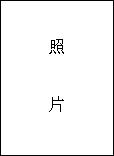 姓        名:                           性        别：                          籍        贯：                          出生年月日：                          参加工作时间：                          应聘职位：第一选择：                             第二选择：                          期望薪金(税前)：□月薪      □年薪      金    额：                          填表日期：       年     月      日      可到职日期：                    应聘途径：□人才市场  名称：                       □招聘网站  名称：                     □猎    头  名称：                       □其    他  名称：                    联系方式：移动电话：                                电子邮箱：                            家庭电话：                                通信地址：                            个人资料个人资料个人资料个人资料个人资料个人资料个人资料个人资料个人资料个人资料个人资料个人资料个人资料个人资料个人资料姓    名年    龄年    龄年    龄民    族民    族民    族身份证号码政治面貌政治面貌政治面貌□群众□党员□团员□群众□党员□团员□群众□党员□团员婚姻状况□已婚 □未婚 □离异 □丧偶□已婚 □未婚 □离异 □丧偶□已婚 □未婚 □离异 □丧偶□已婚 □未婚 □离异 □丧偶□已婚 □未婚 □离异 □丧偶□已婚 □未婚 □离异 □丧偶生育状况生育状况□未育      □已育   子   女□未育      □已育   子   女□未育      □已育   子   女□未育      □已育   子   女□未育      □已育   子   女□未育      □已育   子   女学    历专    业专    业专    业本专业工作年限本专业工作年限本专业工作年限既往病史□传染性疾病   □精神性疾病   □残疾             □重大手术             □无□传染性疾病   □精神性疾病   □残疾             □重大手术             □无□传染性疾病   □精神性疾病   □残疾             □重大手术             □无□传染性疾病   □精神性疾病   □残疾             □重大手术             □无□传染性疾病   □精神性疾病   □残疾             □重大手术             □无□传染性疾病   □精神性疾病   □残疾             □重大手术             □无□传染性疾病   □精神性疾病   □残疾             □重大手术             □无□传染性疾病   □精神性疾病   □残疾             □重大手术             □无□传染性疾病   □精神性疾病   □残疾             □重大手术             □无□传染性疾病   □精神性疾病   □残疾             □重大手术             □无□传染性疾病   □精神性疾病   □残疾             □重大手术             □无□传染性疾病   □精神性疾病   □残疾             □重大手术             □无□传染性疾病   □精神性疾病   □残疾             □重大手术             □无□传染性疾病   □精神性疾病   □残疾             □重大手术             □无常住地（详细）居住类型居住类型居住类型□自有住房 □租房□自有住房 □租房□自有住房 □租房教育背景教育背景教育背景教育背景教育背景教育背景教育背景教育背景教育背景教育背景教育背景教育背景教育背景教育背景教育背景起止年月起止年月毕业院校毕业院校毕业院校毕业院校毕业院校专业专业专业学历学历学历学历性质学历性质     年  月-    年  月     年  月-    年  月□统招  □自考□统招  □自考     年  月-    年  月     年  月-    年  月□统招  □自考□统招  □自考     年  月-    年  月     年  月-    年  月□统招  □自考□统招  □自考工作经历工作经历工作经历工作经历工作经历工作经历工作经历工作经历工作经历工作经历工作经历工作经历工作经历工作经历工作经历个人证书情况个人证书情况个人证书情况个人证书情况个人证书情况个人证书情况个人证书情况个人证书情况个人证书情况个人证书情况个人证书情况个人证书情况个人证书情况个人证书情况个人证书情况执业证□无  □有□无  □有专业专业专业取得时间取得时间资格证□无  □有□无  □有专业专业专业取得时间取得时间职称证□无  □有□无  □有等级：等级：等级：取得时间：取得时间：取得时间：专业专业其他证书取得时间取得时间取得时间取得时间取得时间个人技能及兴趣个人技能及兴趣个人技能及兴趣个人技能及兴趣个人技能及兴趣个人技能及兴趣个人技能及兴趣个人技能及兴趣个人技能及兴趣个人技能及兴趣个人技能及兴趣个人技能及兴趣个人技能及兴趣个人技能及兴趣个人技能及兴趣技能技能英语：         计算机:英语：         计算机:英语：         计算机:英语：         计算机:英语：         计算机:英语：         计算机:驾驶执照:驾驶执照:驾驶执照:驾驶执照:驾驶执照:驾驶执照:驾驶执照:兴趣爱好及专长兴趣爱好及专长是否被劳动鉴定机构鉴定为具有伤残等级是否被劳动鉴定机构鉴定为具有伤残等级是否被劳动鉴定机构鉴定为具有伤残等级是否被劳动鉴定机构鉴定为具有伤残等级是否被劳动鉴定机构鉴定为具有伤残等级□是  级 □否□是  级 □否□是  级 □否是否有犯罪记录是否有犯罪记录是否有犯罪记录是否有犯罪记录是否有犯罪记录是否有犯罪记录□是□否是否与前单位约定了保密协议或竞业限制是否与前单位约定了保密协议或竞业限制是否与前单位约定了保密协议或竞业限制是否与前单位约定了保密协议或竞业限制是否与前单位约定了保密协议或竞业限制□是     □否□是     □否□是     □否是否与前单位有未尽的法律事宜是否与前单位有未尽的法律事宜是否与前单位有未尽的法律事宜是否与前单位有未尽的法律事宜是否与前单位有未尽的法律事宜是否与前单位有未尽的法律事宜□是□否自我评价：自我评价：自我评价：自我评价：自我评价：自我评价：自我评价：自我评价：自我评价：自我评价：自我评价：自我评价：自我评价：自我评价：自我评价：